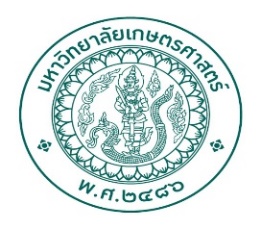 ที่ อว ๖๕๐๑.๑๒๐๓/                                                                  คณะเศรษฐศาสตร์                            				                                              มหาวิทยาลัยเกษตรศาสตร์                                                                                    ๕๐  ถนนงามวงศ์วาน แขวงลาดยาว                                                                                    เขตจตุจักร  กรุงเทพฯ  ๑๐๙๐๐                                                                                                                                      วันที่/เดือน/ปีเรื่อง.......................................................................................เรียน.....................................................................................อ้างถึง...................................................................................(ถ้ามี)สิ่งที่ส่งมาด้วย........................................................................(ถ้ามี)		(ข้อความ)...........................................................................................................................................................................................................................................................................................................................................................................................................................................................................................................................	...........................................................................................................................................................................................................................................................................................................................................................................................................................................................................................................................................	.....................................................................................................................................................................					           ขอแสดงความนับถือ                                                     ลงชื่อ................................................................                                                           (..............................................................)                                         ตำแหน่ง(ถ้ามี)...................................................................ภาควิชาเศรษฐศาสตร์เกษตรและทรัพยากร                                                                                                                โทร. ๐๒ ๙๔๒ ๘๖๔๙-๕๑, ๐๒ ๕๖๑ ๓๔๖๗, ๐๒ ๕๗๙ ๘๕๔๖โทรสาร. ๐๒ ๕๗๙ ๙๔๒๙